NOTULEN UJI PUBLIK RINGKASAN RAPATDibuka oleh Bapak Joko Mulyono, S.STP, M.Si dengan menyampaikan PPT.Hal yang disampaikan Direktur RSJD Surakarta :KIP Awards dimulai tahun 2014.Sejarah PPID dimulai dari RSJD  Dr. RM. Soedjarwadi Klaten.Apa yang disampaikan atas perhatian sudah bagus.Membuat video PPID ditayangkan di tv rumah sakit.Membuat ruang PPID dan Pengaduan.Membuat Profil RSJD SurakartaKegiatan PPID diupload atau ditampilkan biar masyarakat umum mengetahui.Mengundang PPID Pembantu yang juara nasional misal PUPR.Informasi tentang RSJD Surakarta semua civitas hospitalia harus mengetahui.Penghargaan KIP Award tahun 2022 meraih juara satu.Tentang SK PPID Pembantu tanya di Sekda dan ke Kominfo Provinsi Jawa Tengah. Website RSJD Surakarta tampilan dibuat bergerak dan bagus.Tampilkan semua profesi untuk ditampilkan di Website.Membuat usulan membuat SOP untuk menyediakan bahan atau berita perbagian atau unit kerja. Kepala Bidang menyumpulkan berita atau konten yang akan diupload disupervisi Wakil Direktur.Upgrade website untuk diupgrade selama 3 hari.Membuat banner di website RSJD Surakarta “Jangan Pasung ODGJ”.Website RSJD Surakarta harus ada link BPJS, LKPP, Sirup, KPK, Kemenkes dll.Merenovasi ruang pelayanan publik.Surakarta, 16 Februari 2022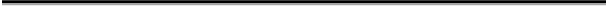 FOTO RAPAT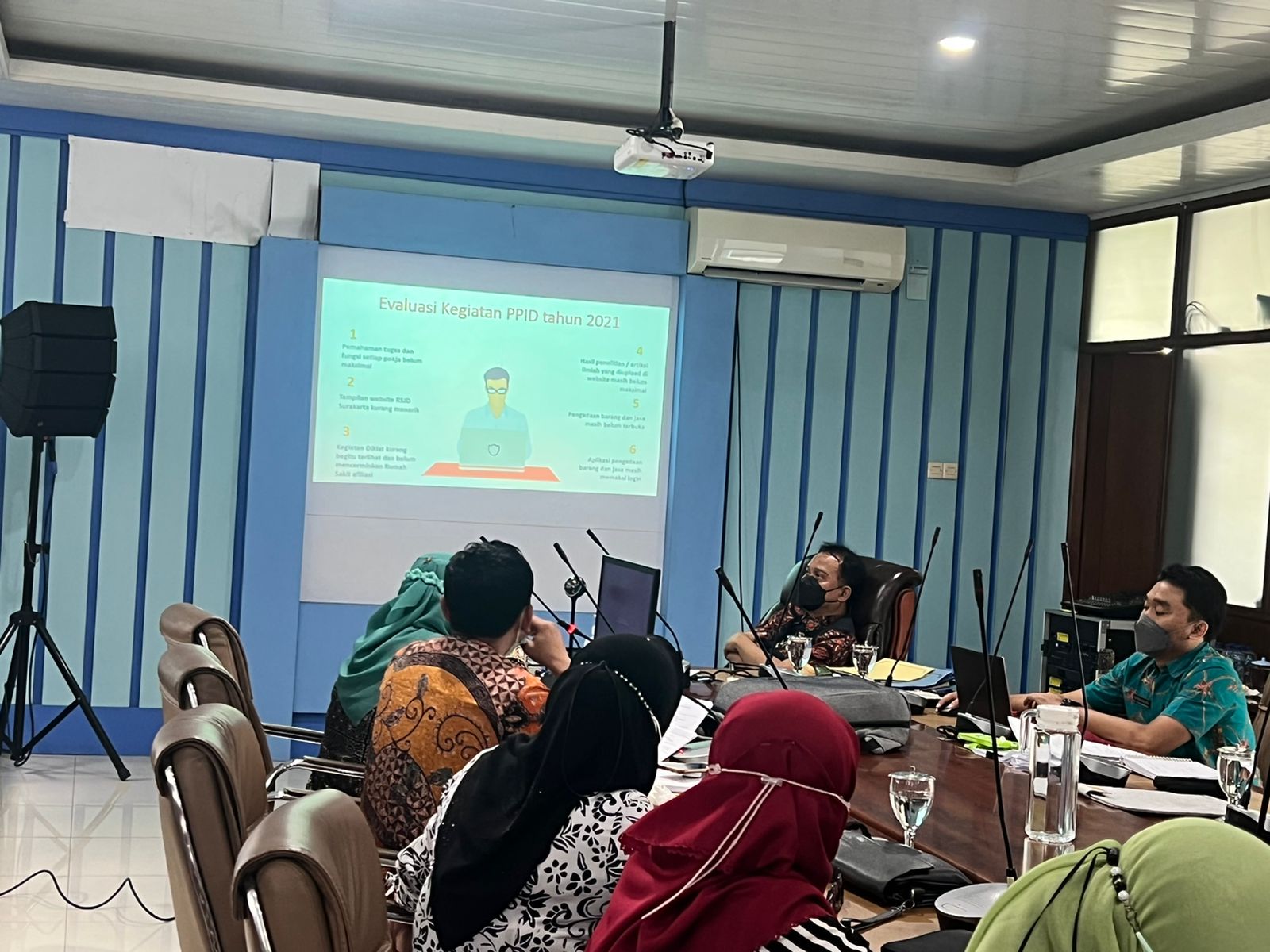 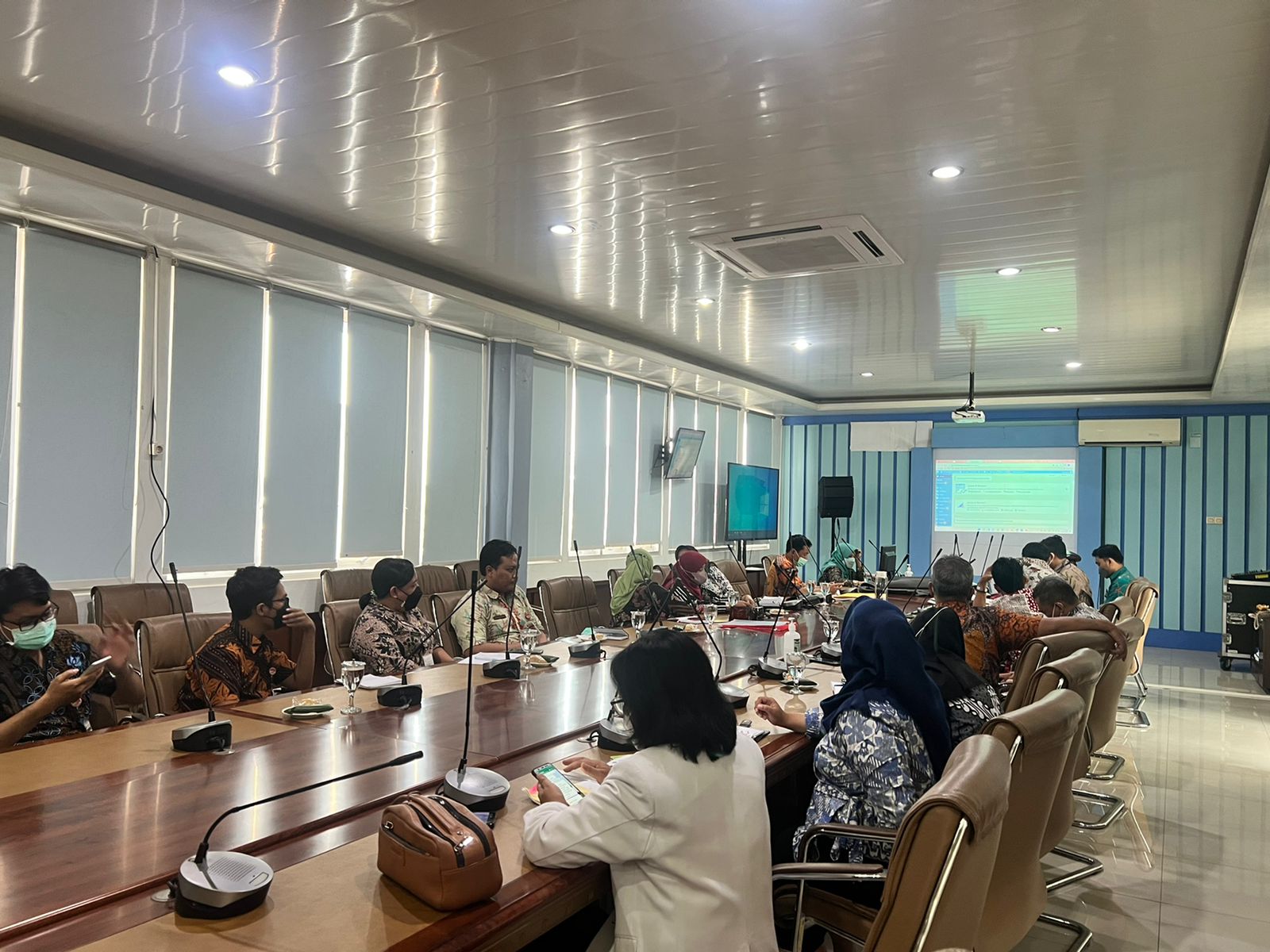 Hari/ Tanggal:Rabu, 16 Februari 2022Waktu:13.00 WIB – SelesaiTempat:Ruang MarakartaMateri:Rapat Koordinasi PPID Tahun 2022Jumlah hadir:22 OrangPemimpin Rapat:Direktur RSJD Surakarta